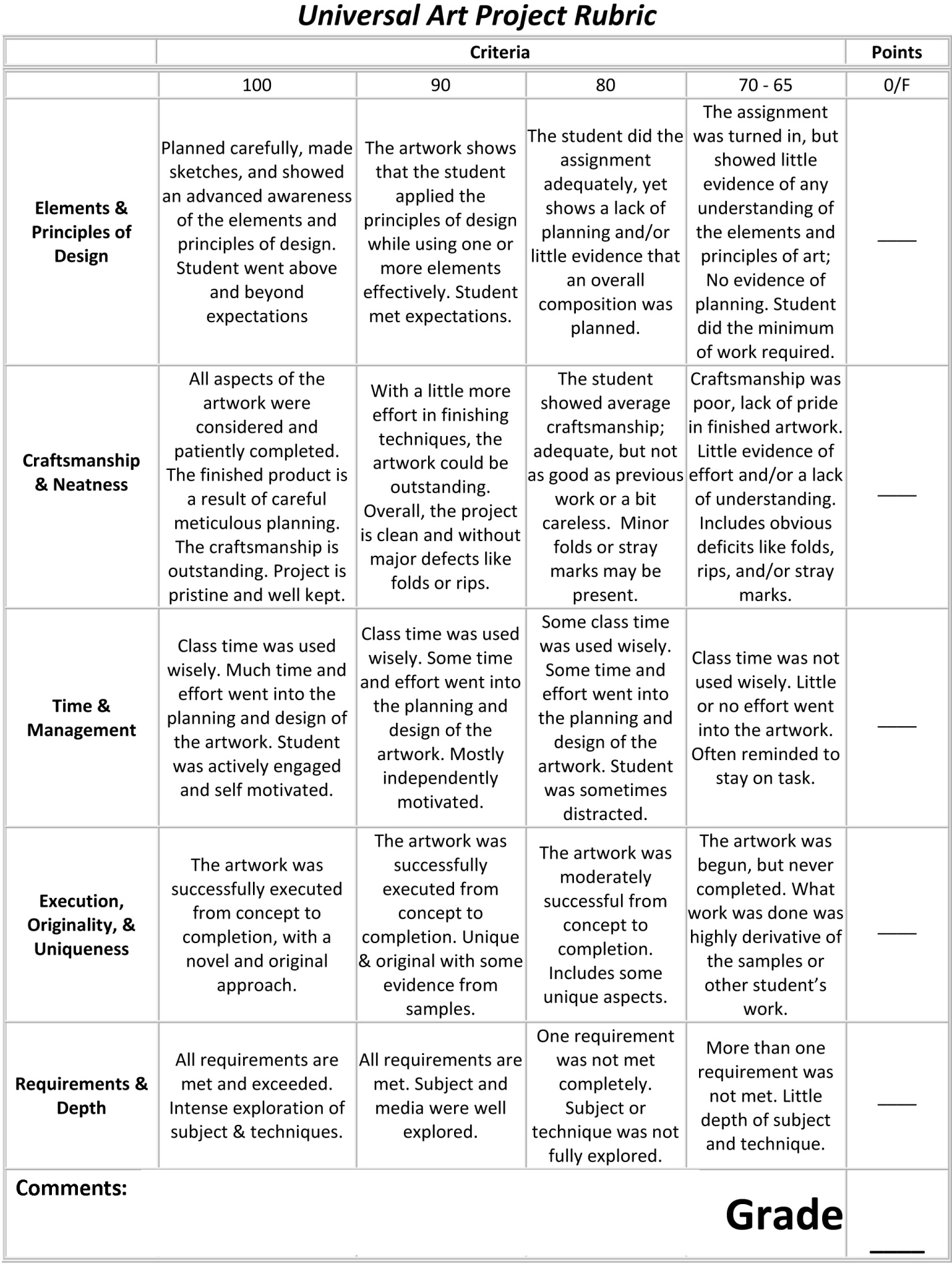 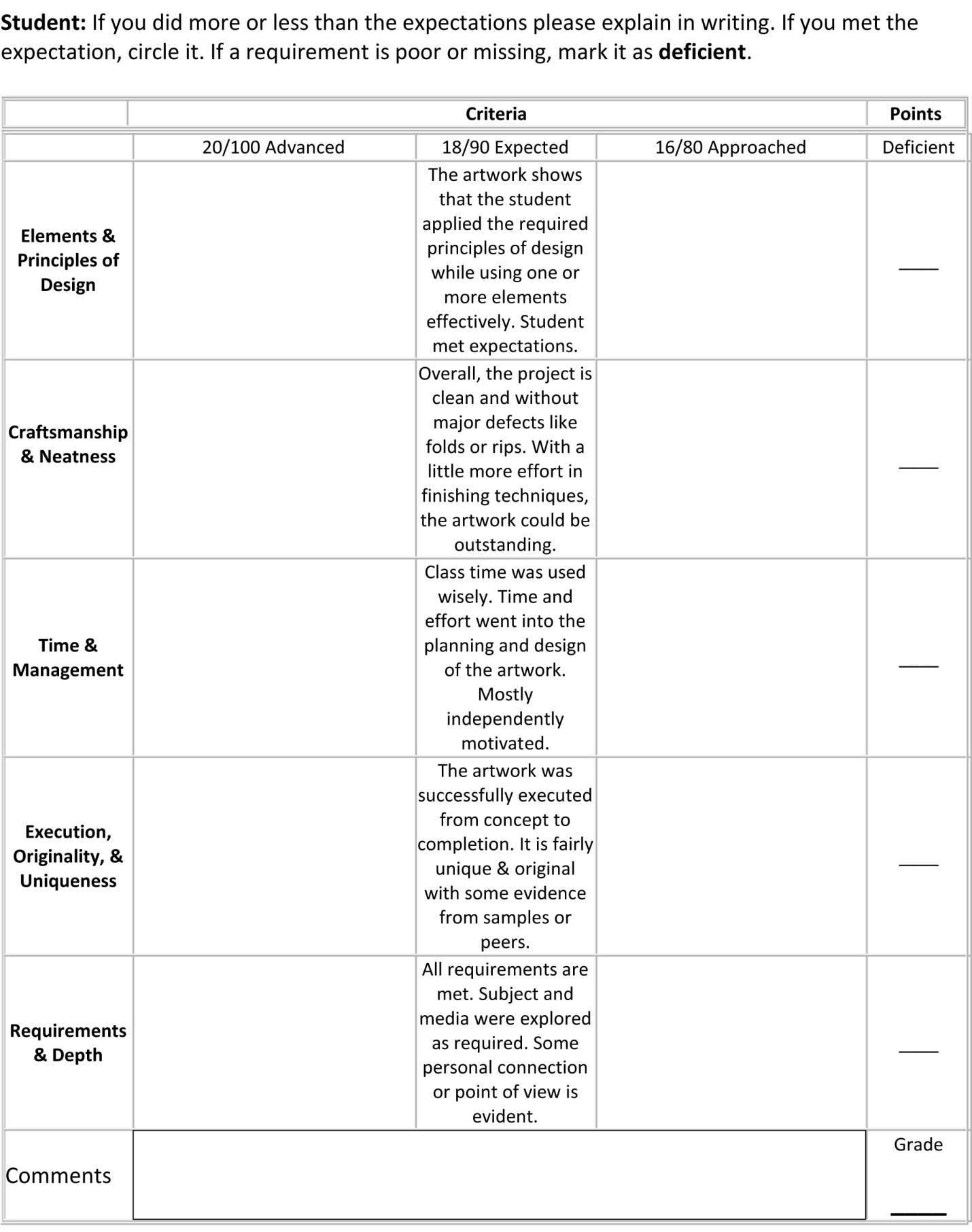 Assessment: Graded by both the teacher and the student. Only the teacher’s grade counts, but if there is a difference between the assessments, this can be discussed.Project Title _________________________________________ Date Complete ___________________Short Description: _____________________________________________________________________Assess a grade of “A, B, C, D or F.” You may add + or – if you feel the need.Student Assessment Below			Teacher Assessment Below.Neatness		_____			Neatness		_____Completeness 		_____			Completeness 		_____Originality 		_____			Originality 		_____Following Directions 	_____			Following Directions 	_____	   ________Meeting Project Goals 	_____			Meeting Project Goals 	_____	   Recorded Grade--------------------------------------------------------------------------------------------Project Title _________________________________________ Date Complete ___________________Short Description: _____________________________________________________________________Assess a grade of “A, B, C, D or F.” You may add + or – if you feel the need.Student Assessment Below			Teacher Assessment Below.Neatness		_____			Neatness		_____Completeness 		_____			Completeness 		_____Originality 		_____			Originality 		_____Following Directions 	_____			Following Directions 	_____	   ________Meeting Project Goals 	_____			Meeting Project Goals 	_____	   Recorded Grade--------------------------------------------------------------------------------------------Project Title _________________________________________ Date Complete ___________________Short Description: _____________________________________________________________________Assess a grade of “A, B, C, D or F.” You may add + or – if you feel the need.Student Assessment Below			Teacher Assessment Below.Neatness		_____			Neatness		_____Completeness 		_____			Completeness 		_____Originality 		_____			Originality 		_____Following Directions 	_____			Following Directions 	_____	   ________Meeting Project Goals 	_____			Meeting Project Goals 	_____	   Recorded Grade--------------------------------------------------------------------------------------------Project Title _________________________________________ Date Complete ___________________Short Description: _____________________________________________________________________Assess a grade of “A, B, C, D or F.” You may add + or – if you feel the need.Student Assessment Below			Teacher Assessment Below.Neatness		_____			Neatness		_____Completeness 		_____			Completeness 		_____Originality 		_____			Originality 		_____Following Directions 	_____			Following Directions 	_____	   ________Meeting Project Goals 	_____			Meeting Project Goals 	_____	   Recorded Grade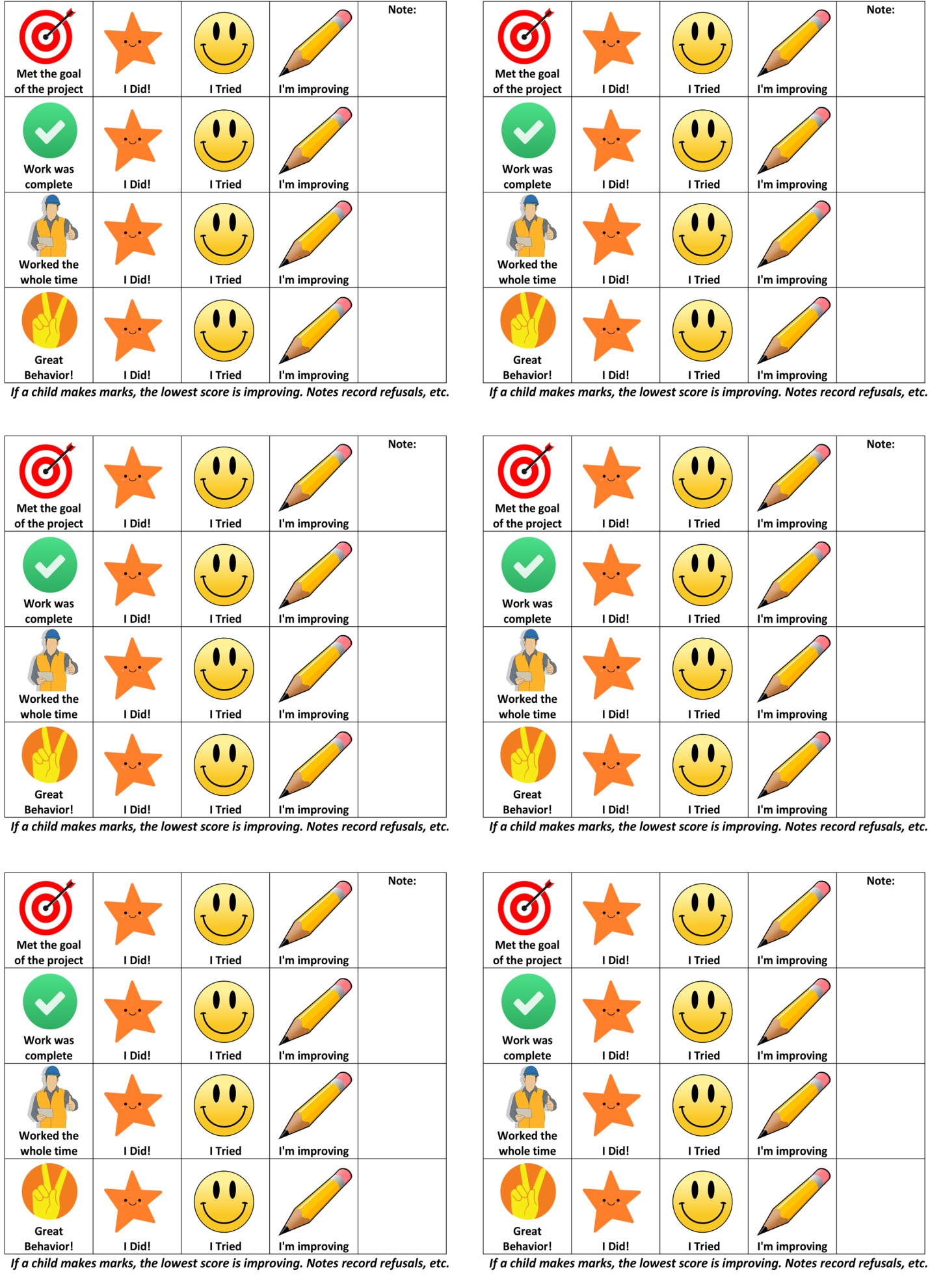 